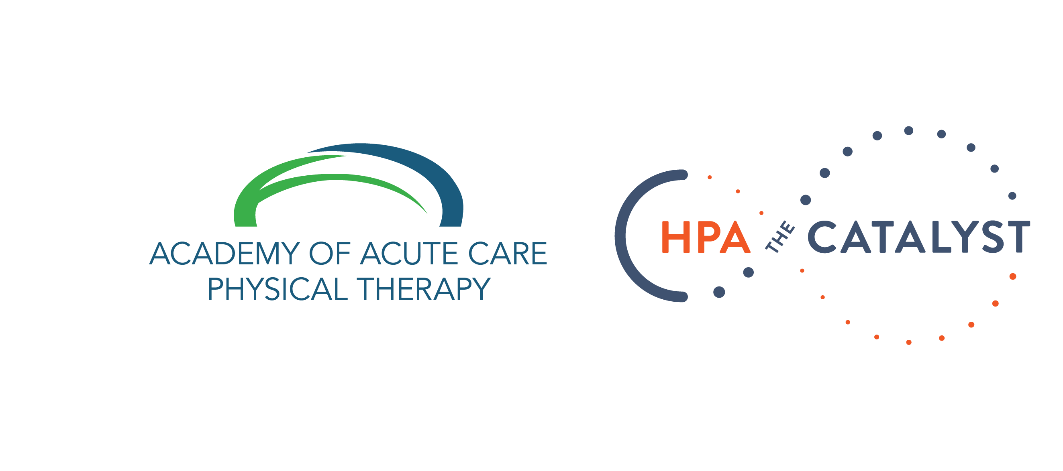 WEBINARAcute Care Physical Therapy and COVID-19: How Can We Add the Greatest Value?March 21, 20202 hour durationVIEW THE WEBINAR RECORDING(You’ll be prompted to enter your name and email and then the recording will start)About the Webinar:Novel pandemics create great opportunity to challenge the way we utilize our professions’ resources and knowledge bases.  As we learn more each day about Coronavirus and COVID-19, we must also push ourselves to rethink how we can best provide care in the hospitals.  No one has the answers, but join us for a discussion designed to explore some of these challenges and discuss different perspectives.  Topics include: managing and triaging physical therapy resources during pandemic, caring for the critically ill, physical therapy in the emergency department, lessons learned from national health leaders, and caring for yourself in stressful times. Resources:Many valuable references and resources in this Google Doc.The slide presentation used during the webinar.Presented by:Kyle Ridgeway, PT, DPT, CCS  Clinical SpecialistUniversity of Colorado Health Medical Center  Brian Hull, PT, DPT, MBADirector of RehabilitationBaylor University Medical CenterBaylor Scott & White Institute for Rehabilitation Special Guests:Jim Smith, PT, DPTProfessor of Physical TherapyUtica CollegePatricia J Ohtake, PT, PhDAssistant Vice President for Interprofessional EducationOffice of the Vice President for Health Sciences and Associate Professor, Physical Therapy Program Department of Rehabilitation ScienceUniversity at BuffaloMegan Mitchell, PT, DPTHERT Team LeadDenver HealthL. Maurine Coco, PT, MSPTDirector of Rehabilitation ServicesUniversity of California, San FranciscoJohn R. Corcoran, PT, DPT, MSSite Director for Rehabilitation Therapy ServicesClinical Assistant ProfessorNYU Langone Health Rusk Rehabilitation